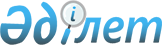 О внесении изменений и дополнения в решение маслихата от 23 декабря 2010 года № 313 "О районном бюджете Карабалыкского района на 2011-2013 годы"Решение маслихата Карабалыкского района Костанайской области от 26 октября 2011 года № 403. Зарегистрировано Управлением юстиции Карабалыкского района Костанайской области 2 ноября 2011 года № 9-12-165

      В соответствии со статьей 109 Бюджетного кодекса Республики Казахстан от 4 декабря 2008 года, решением Костанайского областного маслихата от 20 октября 2011 года № 432 "О внесении изменений и дополнения в решение маслихата от 13 декабря 2010 года № 357 "Об областном бюджете Костанайской области на 2011-2013 годы" (зарегистрировано в Реестре государственной регистрации нормативных правовых актов за номером 3776), Карабалыкский районный маслихат РЕШИЛ:



      1. Внести в решение маслихата "О районном бюджете Карабалыкского района на 2011-2013 годы" от 23 декабря 2010 года № 313 (зарегистрировано в Реестре государственной регистрации нормативных правовых актов за номером 9-12-148, опубликовано 6 января 2011 года в районной газете "Айна") следующие изменения и дополнение:



      подпункты 1), 2), 3), 5), 6) пункта 1 указанного решения изложить в новой редакции:

      "1) доходы – 2033951,4 тысяч тенге, в том числе по:

      налоговым поступлениям – 532964,0 тысячи тенге;

      неналоговым поступлениям – 7663,6 тысяч тенге;

      поступлениям от продажи основного капитала – 7644,0 тысячи тенге;

      поступлениям трансфертов – 1485679,8 тысяч тенге;

      2) затраты – 2038338,2 тысячи тенге;

      3) чистое бюджетное кредитование – 21460,4 тысячи тенге, в том числе:

      бюджетные кредиты – 22410,0 тысяч тенге;

      погашение бюджетных кредитов – 949,6 тысяч тенге;

      5) дефицит (профицит) бюджета – -33847,2 тысячи тенге;

      6) финансирование дефицита (использование профицита) бюджета – 33847,2 тысячи тенге.";



      пункт 4-1 указанного решения изложить в новой редакции:

      "4-1. Учесть, что в районном бюджете на 2011 год предусмотрен возврат целевых трансфертов в сумме 7351,0 тысяча тенге:

      в том числе возврат трансфертов, выделенных из республиканского бюджета в сумме 7349,0 тысячи тенге и из областного бюджета в сумме 2,0 тысячи тенге.";



      пункт 5-1 указанного решения изложить в новой редакции:

      "5-1. Учесть, что в районном бюджете на 2011 год предусмотрено поступление целевых текущих трансфертов из республиканского бюджета в следующих размерах:

      на проведение противоэпизоотических мероприятий в сумме 10197,0 тысяч тенге;

      для реализации мер социальной поддержки специалистов социальной сферы сельских населенных пунктов в сумме 3478,0 тысячи тенге;

      на реализацию государственного образовательного заказа в дошкольных организациях образования в сумме 43954,0 тысячи тенге;

      на оснащение учебным оборудованием кабинетов физики, химии, биологии в государственных учреждениях основного среднего и общего среднего образования в сумме 12291,0 тысяча тенге;

      на создание лингафонных и мультимедийных кабинетов в государственных учреждениях начального, основного среднего и общего среднего образования в сумме 16623,0 тысячи тенге;

      на обеспечение оборудованием, программным обеспечением детей-инвалидов, обучающихся на дому в сумме 3400,0 тысяч тенге;

      на ежемесячную выплату денежных средств опекунам (попечителям) на содержание ребенка сироты (детей-сирот), и ребенка (детей), оставшегося без попечения родителей в сумме 14062,0 тысячи тенге.";



      пункт 5-3 указанного решения изложить в новой редакции:

      "5-3. Учесть, что в районном бюджете на 2011 год предусмотрено поступление сумм:

      целевого трансферта из республиканского бюджета на развитие, обустройство и (или) приобретение инженерно-коммуникационной инфраструктуры в сумме 17432,2 тысяч тенге;

      бюджетных кредитов местным исполнительным органам для реализации мер социальной поддержки специалистов социальной сферы сельских населенных пунктов в сумме 22410,0 тысяч тенге.";



      пункт 5-7 указанного решения изложить в новой редакции:

      "5-7. Учесть, что в районном бюджете на 2011 год предусмотрено поступление целевых текущих трансфертов из республиканского бюджета в следующих размерах:

      на создание центров занятости в сумме 6418,0 тысяч тенге;

      на частичное субсидирование заработной платы в сумме 2580,0 тысяч тенге.";



      пункт 5-8 указанного решения изложить в новой редакции:

      "5-8. Учесть, что в районном бюджете на 2011 год предусмотрены поступления целевых текущих трансфертов из областного бюджета:

      на приобретение компьютерной и организационной техники для внедрения системы "Казначейство-Клиент" в сумме 2327,6 тысяч тенге;

      на установку автоматической пожарной сигнализации в сумме 7000,0 тысяч тенге.";



      дополнить указанное решение пунктом 5-10 следующего содержания:

      "5-10. Учесть, что в районном бюджете на 2011 год предусмотрен возврат вознаграждения по бюджетным кредитам из бюджета района в сумме 0,8 тысяч тенге.";



      приложения 1, 5 к указанному решению изложить в новой редакции согласно приложениям 1, 2 к настоящему решению.



      2. Настоящее решение вводится в действие с 1 января 2011 года.      Председатель

      внеочередной сессии                        Ф. Гиниятов      Секретарь

      районного маслихата                        А. Тюлюбаев      СОГЛАСОВАНО:      Начальник государственного

      учреждения "Отдел экономики

      и бюджетного планирования

      Карабалыкского района"

      ________________ Н. Бодня      Начальник государственного

      учреждения "Отдел финансов

      Карабалыкского района"

      ________________ И. Захария

Приложение 1         

к решению маслихата      

от 26 октября 2011 года   

№ 403             Приложение 1        

к решению маслихата     

от 23 декабря 2010 года   

№ 313             Районный бюджет Карабалыкского района на 2011 год

Приложение 2            

к решению маслихата        

от 26 октября 2011 года № 403  Приложение 5            

к решению маслихата        

от 23 декабря 2010 года № 313   Перечень бюджетных программ поселка, аула, (села),

аульного (сельского) округа на 2011 год
					© 2012. РГП на ПХВ «Институт законодательства и правовой информации Республики Казахстан» Министерства юстиции Республики Казахстан
				Катего-

рияКатего-

рияНаименованиеСумма,

тысяч

тенгеКлассНаименованиеСумма,

тысяч

тенгеПодклассНаименованиеСумма,

тысяч

тенгеI. Доходы2033951,41Налоговые поступления532964,001Подоходный налог252936,02Индивидуальный подоходный

налог252936,003Социальный налог160897,01Социальный налог160897,004Hалоги на собственность88436,01Hалоги на имущество39464,03Земельный налог6609,04Hалог на транспортные

средства37750,05Единый земельный налог4613,005Внутренние налоги на товары,

работы и услуги26294,02Акцизы3035,03Поступления за использование

природных и других ресурсов15993,04Сборы за ведение

предпринимательской и

профессиональной деятельности6942,05Налог на игорный бизнес324,008Обязательные платежи,

взимаемые за совершение

юридически значимых действий

и (или) выдачу документов

уполномоченными на то

государственными органами или

должностными лицами4401,01Государственная пошлина4401,02Неналоговые поступления7663,601Доходы от государственной

собственности2437,81Поступления части чистого

дохода государственных

предприятий2,05Доходы от аренды имущества,

находящегося в

государственной собственности2435,07Вознаграждения по кредитам,

выданным из государственного

бюджета0,802Поступления от реализации

товаров (работ, услуг)

государственными

учреждениями, финансируемыми

из государственного бюджета2464,01Поступления от реализации

товаров (работ, услуг)

государственными

учреждениями, финансируемыми

из государственного бюджета2464,006Прочие неналоговые

поступления2761,81Прочие неналоговые

поступления2761,83Поступления от продажи

основного капитала7644,001Продажа государственного

имущества, закрепленного за

государственными учреждениями1453,01Продажа государственного

имущества, закрепленного за

государственными учреждениями1453,003Продажа земли и

нематериальных активов6191,01Продажа земли5926,02Продажа нематериальных

активов265,04Поступления трансфертов1485679,802Трансферты из вышестоящих

органов государственного

управления1485679,82Трансферты из областного

бюджета1485679,8Функциональная группаФункциональная группаФункциональная группаФункциональная группаФункциональная группаСумма,

тысяч

тенгеФункциональная подгруппаФункциональная подгруппаФункциональная подгруппаФункциональная подгруппаСумма,

тысяч

тенгеАдминистратор бюджетных программАдминистратор бюджетных программАдминистратор бюджетных программСумма,

тысяч

тенгеПрограммаПрограммаСумма,

тысяч

тенгеНаименованиеСумма,

тысяч

тенгеII. Затраты2038338,201Государственные услуги общего

характера195992,11Представительные,

исполнительные и другие органы,

выполняющие общие функции

государственного управления170229,1112Аппарат маслихата района

(города областного значения)13756,6001Услуги по обеспечению

деятельности маслихата района

(города областного значения)12767,0003Капитальные расходы

государственных органов989,6122Аппарат акима района (города

областного значения)45880,0001Услуги по обеспечению

деятельности акима района

(города областного значения)45530,0003Капитальные расходы

государственных органов350,0123Аппарат акима района в городе,

города районного значения,

поселка, аула (села), аульного

(сельского) округа110592,5001Услуги по обеспечению

деятельности акима района в

городе, города районного

значения, поселка, аула (села),

аульного (сельского) округа107572,0022Капитальные расходы

государственных органов3020,52Финансовая деятельность14803,0452Отдел финансов района (города

областного значения)14803,0001Услуги по реализации

государственной политики в

области исполнения бюджета

района (города областного

значения) и управления

коммунальной собственостью

района (города областного

значения)13988,0004Организация работы по выдаче

разовых талонов и обеспечение

полноты сбора сумм от

реализации разовых талонов63,0010Организация приватизации

коммунальной собственности152,0011Учет, хранение, оценка и

реализация имущества,

поступившего в коммунальную

собственность550,0018Капитальные расходы

государственных органов50,05Планирование и статистическая

деятельность10960,0453Отдел экономики и бюджетного

планирования района (города

областного значения)10960,0001Услуги по реализации

государственной политики в

области формирования и развития

экономической политики, 

системы государственного

планирования и управления

района (города областного

значения)10835,0004Капитальные расходы

государственных органов125,002Оборона2360,01Военные нужды2360,0122Аппарат акима района (города

областного значения)2360,0005Мероприятия в рамках исполнения

всеобщей воинской обязанности2360,004Образование1115018,61Дошкольное воспитание и

обучение93740,0123Аппарат акима района в городе,

города районного значения,

поселка, аула (села), аульного

(сельского) округа49559,0004Поддержка организаций

дошкольного воспитания и

обучения49243,0025Увеличение размера доплаты за

квалификационную категорию

учителям школ и воспитателям

дошкольных организаций

образования316,0464Отдел образования района

(города областного значения)44181,0009Обеспечение деятельности

организаций дошкольного

воспитания и обучения37504,0021Увеличение размера доплаты за

квалификационную категорию

учителям школ и воспитателям

дошкольных организаций

образования6677,02Начальное, основное среднее и

общее среднее образование985157,6123Аппарат акима района в городе,

города районного значения,

поселка, аула (села), аульного

(сельского) округа3708,0005Организация бесплатного подвоза

учащихся до школы и обратно в

аульной (сельской) местности3708,0464Отдел образования района

(города областного значения)981449,6003Общеобразовательное обучение942600,6006Дополнительное образование для

детей38849,09Прочие услуги в области

образования36121,0464Отдел образования района

(города областного значения)36121,0001Услуги по реализации

государственной политики на

местном уровне в области

образования11169,0005Приобретение и доставка

учебников, учебно-методических

комплексов для государственных

учреждений образования района

(города областного значения)7490,0015Ежемесячные выплаты денежных

средств опекунам (попечителям)

на содержание ребенка сироты

(детей-сирот), и ребенка

(детей), оставшегося без

попечения родителей14062,0020Обеспечение оборудованием,

программным обеспечением

детей-инвалидов, обучающихся

на дому3400,006Социальная помощь и социальное

обеспечение80953,02Социальная помощь66701,0451Отдел занятости и социальных

программ района (города

областного значения)66701,0002Программа занятости11329,0005Государственная адресная

социальная помощь2040,0006Жилищная помощь321,0007Социальная помощь отдельным

категориям нуждающихся граждан

по решениям местных

представительных органов3434,0010Материальное обеспечение

детей-инвалидов,

воспитывающихся и обучающихся

на дому1208,0014Оказание социальной помощи

нуждающимся гражданам на дому22447,0016Государственные пособия на

детей до 18 лет17988,0017Обеспечение нуждающихся

инвалидов обязательными

гигиеническими средствами и

предоставление услуг

специалистами жестового языка,

индивидуальными помощниками в

соответствии с индивидуальной

программой реабилитации

инвалида1516,0023Обеспечение деятельности

центров занятости6418,09Прочие услуги в области

социальной помощи и социального

обеспечения14252,0451Отдел занятости и социальных

программ района (города

областного значения)14252,0001Услуги по реализации

государственной политики на

местном уровне в области

обеспечения занятости и

реализации социальных программ

для населения13880,0011Оплата услуг по зачислению,

выплате и доставке пособий и

других социальных выплат372,007Жилищно-коммунальное хозяйство394384,21Жилищное хозяйство28079,2458Отдел жилищно-коммунального

хозяйства, пассажирского

транспорта и автомобильных

дорог района (города областного

значения)10450,0004Обеспечение жильем отдельных

категорий граждан10450,0467Отдел строительства района

(города областного значения)17629,2004Развитие, обустройство и (или)

приобретение инженерно-

коммуникационной

инфраструктуры17629,22Коммунальное хозяйство342338,0458Отдел жилищно-коммунального

хозяйства, пассажирского

транспорта и автомобильных

дорог района (города областного

значения)230,0012Функционирование системы

водоснабжениея и водоотведения65,0029Развитие системы водоснабжения165,0467Отдел строительства района

(города областного значения)342108,0005Развитие коммунального

хозяйства342108,03Благоустройство населенных

пунктов23967,0123Аппарат акима района в городе,

города районного значения,

поселка, аула (села), аульного

(сельского) округа23967,0008Освещение улиц населенных

пунктов9497,0009Обеспечение санитарии

населенных пунктов5600,0010Содержание мест захоронений и

погребение безродных213,0011Благоустройство и озеленение

населенных пунктов8657,008Культура, спорт, туризм и

информационное пространство99379,21Деятельность в области культуры37054,0455Отдел культуры и развития

языков района (города

областного значения)37054,0003Поддержка культурно-досуговой

работы37054,02Спорт6945,0465Отдел физической культуры и

спорта района (города

областного значения)6945,0005Развитие массового спорта и

национальных видов спорта1647,0006Проведение спортивных

соревнований на районном

(города областного значения)

уровне2551,0007Подготовка и участие членов

сборных команд района (города

областного значения) по

различным видам спорта на

областных спортивных

соревнованиях2747,03Информационное пространство34393,0455Отдел культуры и развития

языков района (города

областного значения)32531,0006Функционирование районных

(городских) библиотек30090,0007Развитие государственного языка

и других языков народа

Казахстана2441,0456Отдел внутренней политики

района (города областного

значения)1862,0002Услуги по проведению

государственной информационной

политики через газеты и журналы1648,0005Услуги по проведению

государственной информационной

политики через телерадиовещание214,09Прочие услуги по организации

культуры, спорта, туризма и

информационного пространства20987,2455Отдел культуры и развития

языков района (города

областного значения)6317,0001Услуги по реализации

государственной политики на

местном уровне в области

развития языков и культуры6277,0010Капитальные расходы

государственных органов40,0456Отдел внутренней политики

района (города областного

значения)7606,2001Услуги по реализации

государственной политики на

местном уровне в области

информации, укрепления

государственности и

формирования социального

оптимизма граждан5896,0003Реализация региональных

программ в сфере молодежной

политики724,0006Капитальные расходы

государственных органов986,2465Отдел физической культуры и

спорта района (города

областного значения)7064,0001Услуги по реализации

государственной политики на

местном уровне в сфере

физической культуры и спорта7064,010Сельское, водное, лесное,

рыбное хозяйство, особо

охраняемые природные

территории, охрана окружающей

среды и животного мира,

земельные отношения42883,01Сельское хозяйство10291,0454Отдел предпринимательства и

сельского хозяйства района

(города областного значения)3478,0099Реализация мер социальной

поддержки специалистов

социальной сферы сельских

населенных пунктов3478,0473Отдел ветеринарии района

(города областного значения)6813,0001Услуги по реализации

государственной политики на

местном уровне в сфере

ветеринарии5355,0003Капитальные расходы

государственных органов886,0007Организация отлова и

уничтожения бродячих собак и

кошек500,0010Проведение мероприятий по

индетификации

сельскохозяйственных животных72,02Водное хозяйство15000,0467Отдел строительства района

(города областного значения)15000,0012Развитие объектов водного

хозяйства15000,06Земельные отношения7395,0463Отдел земельных отношений

района (города областного

значения)7395,0001Услуги по реализации

государственной политики в

области регулирования земельных

отношений на территории района

(города областного значения)7273,0007Капитальные расходы

государственных органов122,09Прочие услуги в области

сельского, водного, лесного,

рыбного хозяйства, охраны

окружающей среды и земельных

отношений10197,0473Отдел ветеринарии района

(города областного значения)10197,0011Проведение

противоэпизоотических

мероприятий10197,011Промышленность, архитектурная,

градостроительная и

строительная деятельность12982,82Архитектурная,

градостроительная и

строительная деятельность12982,8467Отдел строительства района

(города областного значения)5676,8001Услуги по реализации

государственной политики на

местном уровне в области

строительства5566,0017Капитальные расходы

государственных органов110,8468Отдел архитектуры и

градостроительства района

(города областного значения)7306,0001Услуги по реализации

государственной политики в

области архитектуры и

градостроительства на местном

уровне7181,0004Капитальные расходы

государственных органов125,012Транспорт и коммуникации64858,01Автомобильный транспорт64858,0123Аппарат акима района в городе,

города районного значения,

посҰлка, аула (села), аульного

(сельского) округа376,0013Обеспечение функционирования

автомобильных дорог в городах

районного значения, поселках,

аулах (селах), аульных

(сельских) округах376,0458Отдел жилищно-коммунального

хозяйства, пассажирского

транспорта и автомобильных

дорог района (города областного

значения)64482,0023Обеспечение функционирования

автомобильных дорог64482,013Прочие21358,59Прочие21358,5451Отдел занятости и социальных

программ района (города

областного значения)2340,0022Поддержка частного

предпринимательства в рамках

программы "Дорожная карта бизнеса - 2020"2340,0454Отдел предпринимательства и

сельского хозяйства района

(города областного значения)12077,0001Услуги по реализации

государственной политики на

местном уровне в области

развития предпринимательства,

промышленности и сельского

хозяйства11955,0007Капитальные расходы

государственных органов122,0458Отдел жилищно-коммунального

хозяйства, пассажирского

транспорта и автомобильных

дорог района (города областного

значения)6941,5001Услуги по реализации

государственной политики на

местном уровне в области

жилищно-коммунального

хозяйства, пассажирского

транспорта и автомобильных

дорог6825,0013Капитальные расходы

государственных органов116,514Обслуживание долга0,81Обслуживание долга0,8452Отдел финансов района (города

областного значения)0,8013Обслуживание долга местных

исполнительных органов по

выплате вознаграждений и иных

платежей по займам из

областного бюджета0,815Трансферты8168,001Трансферты8168,0452Отдел финансов района (города

областного значения)8168,0006Возврат неиспользованных

(недоиспользованных) целевых

трансфертов7351,0024Целевые текущие трансферты в

вышестоящие бюджеты в связи с

передачей функций

государственных органов из

нижестоящего уровня

государственного управления в

вышестоящий817,0III. Чистое бюджетное

кредитование21460,4Бюджетные кредиты22410,010Сельское, водное, лесное,

рыбное хозяйство,

особоохраняемые природные

территории, охрана окружающей

среды и животного мира,

земельные отношения22410,01Сельское хозяйство22410,0454Отдел предпинимательства и

сельского хозяйства района

(города областного значения)22410,0009Бюджетные кредиты для

реализации мер социальной

поддержки специалистов

социальной сферы сельских

населенных пунктов22410,0КатегорияКатегорияКатегорияКатегорияКатегорияСумма,

тысяч

тенгеКлассКлассКлассКлассСумма,

тысяч

тенгеПодклассПодклассПодклассСумма,

тысяч

тенгеНаименованиеСумма,

тысяч

тенге5Погашение бюджетных кредитов949,601Погашение бюджетных кредитов949,61Погашение бюджетных кредитов,

выданных из государственного

бюджета949,6IV. Сальдо по операциям с

финансовыми активами8000,0Приобретение финансовых

активов8000,013Прочие8000,09Прочие8000,0452Отдел финансов района (города

областного значения)8000,0014Формирование или увеличение

уставного капитала юридических

лиц8000,0V. Дефицит (профицит) бюджета-33847,2VI. Финансирование дефицита

(использование профицита)

бюджета33847,2КатегорияКатегорияКатегорияКатегорияКатегорияСумма, тысяч тенгеКлассКлассКлассКлассСумма, тысяч тенгеПодклассПодклассПодклассСумма, тысяч тенгеНаименованиеСумма, тысяч тенге7Поступление займов22410,001Внутренние государственные

займы22410,02Договоры займа22410,016Погашение займов949,61Погашение займов949,6452Отдел финансов района (города

областного значения)949,6008Погашение долга местного

исполнительного органа перед

вышестоящим бюджетом949,6КатегорияКатегорияКатегорияКатегорияКатегорияСумма,

тысяч

тенгеКлассКлассКлассКлассСумма,

тысяч

тенгеПодклассПодклассПодклассСумма,

тысяч

тенгеНаименованиеСумма,

тысяч

тенге8Используемые остатки бюджетных

средств12386,801Остатки бюджетных средств12386,81Свободные остатки бюджетных

средств12386,8Фун-

кциональная группаФункциональная подгруппаУчреждениеПрограммаНаименование01Государственные услуги общего

характера1Представительные, исполнительные и

другие органы, выполняющие общие

функции государственного управления123Аппарат акима района в городе, города

районного значения, поселка, аула

(села), аульного (сельского) округа123Государственное учреждение "Аппарат

акима поселка Карабалык"001Услуги по обеспечению деятельности

акима района в городе, города

районного значения, поселка, аула

(села), аульного (сельского) округа022Капитальные расходы государственных

органов123Государственное учреждение "Аппарат

акима Белоглинского сельского округа"001Услуги по обеспечению деятельности

акима района в городе, города

районного значения, поселка, аула

(села), аульного (сельского) округа022Капитальные расходы государственных

органов123Государственное учреждение "Аппарат акима Бурлинского сельского округа"001Услуги по обеспечению деятельности

акима района в городе, города

районного значения, поселка, аула

(села), аульного (сельского) округа123Государственное учреждение "Аппарат

акима Боскольского сельского округа"001Услуги по обеспечению деятельности

акима района в городе, города

районного значения, поселка, аула

(села), аульного (сельского) округа022Капитальные расходы государственных

органов123Государственное учреждение "Аппарат

акима Есенкольского сельского округа"001Услуги по обеспечению деятельности

акима района в городе, города

районного значения, поселка, аула

(села), аульного (сельского) округа022Капитальные расходы государственных

органов123Государственное учреждение "Аппарат

акима Карабалыкского сельского округа"001Услуги по обеспечению деятельности

акима района в городе, города

районного значения, поселка, аула

(села), аульного (сельского) округа022Капитальные расходы государственных

органов123Государственное учреждение "Аппарат

акима Кустанайского сельского округа"001Услуги по обеспечению деятельности

акима района в городе, города

районного значения, поселка, аула

(села), аульного (сельского) округа022Капитальные расходы государственных

органов123Государственное учреждение "Аппарат акима Михайловского сельского округа"001Услуги по обеспечению деятельности

акима района в городе, города

районного значения, поселка, аула

(села), аульного (сельского) округа022Капитальные расходы государственных

органов123Государственное учреждение "Аппарат акима Новотроицкого сельского округа"001Услуги по обеспечению деятельности

акима района в городе, города

районного значения, посҰлка, аула

(села), аульного (сельского) округа022Капитальные расходы государственных

органов123Государственное учреждение "Аппарат

акима Побединского сельского округа"001Услуги по обеспечению деятельности

акима района в городе, города

районного значения, поселка, аула

(села), аульного (сельского) округа123Государственное учреждение "Аппарат

акима Славенского сельского округа"001Услуги по обеспечению деятельности

акима района в городе, города

районного значения, поселка, аула

(села), аульного (сельского) округа022Капитальные расходы государственных

органов123Государственное учреждение "Аппарат

акима Смирновского сельского округа"001Услуги по обеспечению деятельности

акима района в городе, города

районного значения, поселка, аула

(села), аульного (сельского) округа123Государственное учреждение "Аппарат

акима Станционного сельского округа"001Услуги по обеспечению деятельности

акима района в городе, города

районного значения, поселка, аула

(села), аульного (сельского) округа123Государственное учреждение "Аппарат

акима села Тогузак"001Услуги по обеспечению деятельности

акима района в городе, города

районного значения, поселка, аула

(села), аульного (сельского) округа123Государственное учреждение "Аппарат

акима Урнекского сельского округа"001Услуги по обеспечению деятельности

акима района в городе, города

районного значения, поселка, аула

(села), аульного (сельского) округа04Образование1Дошкольное воспитание и обучение123Аппарат акима района в городе, города

районного значения, поселка, аула

(села), аульного (сельского) округа123Государственное учреждение "Аппарат

акима поселка Карабалык"004Поддержка организаций дошкольного

воспитания и обучения025Увеличение размера доплаты за

квалификационную категорию учителям

школ и воспитателям дошкольных

организаций образования123Государственное учреждение "Аппарат

акима Белоглинского сельского округа"004Поддержка организаций дошкольного

воспитания и обучения025Увеличение размера доплаты за

квалификационную категорию учителям

школ и воспитателям дошкольных

организаций образования2Начальное, основное среднее и общее

среднее образование123Аппарат акима района в городе, города

районного значения, поселка, аула

(села), аульного (сельского) округа123Государственное учреждение "Аппарат

акима Белоглинского сельского округа"005Организация бесплатного подвоза

учащихся до школы и обратно в аульной

(сельской) местности123Государственное учреждение "Аппарат

акима Боскольского сельского округа"005Организация бесплатного подвоза

учащихся до школы и обратно в аульной

(сельской) местности123Государственное учреждение "Аппарат

акима Кустанайского сельского округа"005Организация бесплатного подвоза

учащихся до школы и обратно в аульной

(сельской) местности123Государственное учреждение "Аппарат

акима Михайловского сельского округа"005Организация бесплатного подвоза

учащихся до школы и обратно в аульной

(сельской) местности123Государственное учреждение "Аппарат

акима Новотроицкого сельского округа"005Организация бесплатного подвоза

учащихся до школы и обратно в аульной

(сельской) местности123Государственное учреждение "Аппарат

акима Побединского сельского округа"005Организация бесплатного подвоза

учащихся до школы и обратно в аульной

(сельской) местности123Государственное учреждение "Аппарат

акима Смирновского сельского округа"005Организация бесплатного подвоза

учащихся до школы и обратно в аульной

(сельской) местности123Государственное учреждение "Аппарат

акима Станционного сельского округа"005Организация бесплатного подвоза

учащихся до школы и обратно в аульной

(сельской) местности123Государственное учреждение "Аппарат

акима Урнекского сельского округа"005Организация бесплатного подвоза

учащихся до школы и обратно в аульной

(сельской) местности07Жилищно-коммунальное хозяйство3Благоустройство населенных пунктов123Аппарат акима района в городе, города

районного значения, поселка, аула

(села), аульного (сельского) округа123Государственное учреждение "Аппарат

акима поселка Карабалык"008Освещение улиц населенных пунктов009Обеспечение санитарии населенных

пунктов010Содержание мест захоронений и

погребение безродных011Благоустройство и озеленение

населенных пунктов123Государственное учреждение "Аппарат

акима Белоглинского сельского округа"008Освещение улиц населенных пунктов123Государственное учреждение "Аппарат

акима Боскольского сельского округа"008Освещение улиц населенных пунктов123Государственное учреждение "Аппарат

акима Бурлинского сельского округа"008Освещение улиц населенных пунктов123Государственное учреждение "Аппарат

акима Есенкольского сельского округа"008Освещение улиц населенных пунктов123Государственное учреждение "Аппарат

акима Карабалыкского сельского округа"008Освещение улиц населенных пунктов123Государственное учреждение "Аппарат

акима Кустанайского сельского округа"008Освещение улиц населенных пунктов123Государственное учреждение "Аппарат

акима Михайловского сельского округа"008Освещение улиц населенных пунктов123Государственное учреждение "Аппарат

акима Новотроицкого сельского округа"008Освещение улиц населенных пунктов123Государственное учреждение "Аппарат

акима Побединского сельского округа"008Освещение улиц населенных пунктов010Содержание мест захоронений и

погребение безродных123Государственное учреждение "Аппарат

акима Славенского округа"008Освещение улиц населенных пунктов123Государственное учреждение "Аппарат

акима Смирновского сельского округа"008Освещение улиц населенных пунктов123Государственное учреждение "Аппарат

акима Станционного сельского округа"008Освещение улиц населенных пунктов123Государственное учреждение "Аппарат

акима села Тогузак"008Освещение улиц населенных пунктов123Государственное учреждение "Аппарат

акима Урнекского сельского округа"008Освещение улиц населенных пунктов12Транспорт и коммуникация1Автомобильный транспорт123Аппарат акима района в городе, города

районного значения, поселка, аула

(села), аульного (сельского) округа123Государственное учреждение "Аппарат

акима поселка Карабалык"013Обеспечение функционирования

автомобильных дорог в городах

районного значения, поселках, аулах

(селах), аульных (сельских) округах123Государственное учреждение "Аппарат

акима Белоглинского сельского округа"013Обеспечение функционирования

автомобильных дорог в городах

районного значения, поселках, аулах

(селах), аульных (сельских) округах